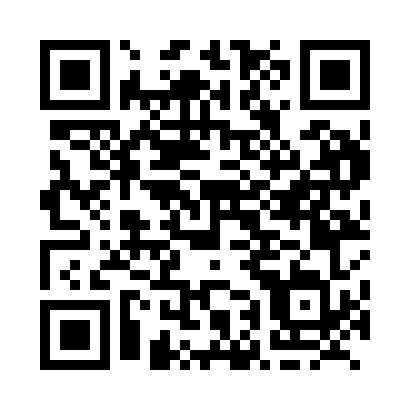 Prayer times for Colfax, Saskatchewan, CanadaWed 1 May 2024 - Fri 31 May 2024High Latitude Method: Angle Based RulePrayer Calculation Method: Islamic Society of North AmericaAsar Calculation Method: HanafiPrayer times provided by https://www.salahtimes.comDateDayFajrSunriseDhuhrAsrMaghribIsha1Wed3:415:3112:535:598:1610:062Thu3:395:2912:536:008:1710:093Fri3:365:2812:536:018:1910:114Sat3:335:2612:536:028:2010:135Sun3:315:2412:536:028:2210:166Mon3:285:2312:536:038:2310:187Tue3:265:2112:526:048:2510:218Wed3:235:2012:526:058:2610:239Thu3:205:1812:526:068:2810:2610Fri3:185:1612:526:078:2910:2811Sat3:155:1512:526:088:3010:3112Sun3:135:1312:526:098:3210:3313Mon3:105:1212:526:098:3310:3614Tue3:085:1112:526:108:3510:3815Wed3:055:0912:526:118:3610:4116Thu3:035:0812:526:128:3710:4317Fri3:005:0712:526:138:3910:4618Sat2:595:0512:526:148:4010:4619Sun2:585:0412:526:148:4210:4720Mon2:585:0312:536:158:4310:4821Tue2:575:0212:536:168:4410:4922Wed2:575:0112:536:178:4510:4923Thu2:564:5912:536:178:4710:5024Fri2:564:5812:536:188:4810:5125Sat2:554:5712:536:198:4910:5126Sun2:554:5612:536:208:5010:5227Mon2:544:5612:536:208:5110:5228Tue2:544:5512:536:218:5310:5329Wed2:544:5412:536:228:5410:5430Thu2:534:5312:546:228:5510:5431Fri2:534:5212:546:238:5610:55